Survey Shows Trust In TV News Has Declined DrasticallyTelevision news outlets rank just above federal lawmakers for public trust, with only 11% reporting significant confidence in the media, a Gallup poll indicates. Organized labor was the only institution that maintained its trust levels.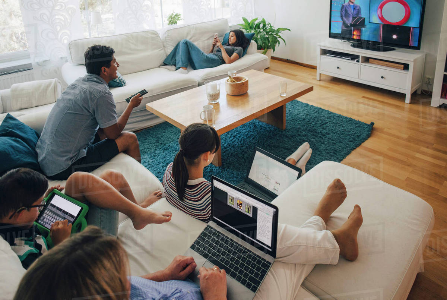 TV Tech 7/8/22https://www.tvtechnology.com/news/gallup-confidence-in-tv-news-plummets?utm_source=SmartBrief&utm_medium=email&utm_campaign=45863C53-9E40-4489-97A3-CC1A29EF491D&utm_content=DF19166A-6BDD-46F8-951D-907209BA3C9A&utm_term=a25693a1-51b6-4112-bde4-56bd420e983fImage credit:https://www.bing.com/images/search?view=detailV2&ccid=WtUKadam&id=EFB76AE8DD0F4CAEC2578E860647EF83C99ECC75&thid=OIP.WtUKadamayYzXwmFn4FbFQHaE9&mediaurl=https%3a%2f%2fcdn8.dissolve.com%2fp%2fD929_44_572%2fD929_44_572_1200.jpg&cdnurl=https%3a%2f%2fth.bing.com%2fth%2fid%2fR.5ad50a69d6a66b26335f09859f815b15%3frik%3ddcyeyYPvRwaGjg%26pid%3dImgRaw%26r%3d0&exph=805&expw=1200&q=Living+Room+Watching+TV&simid=608018510243370486&FORM=IRPRST&ck=D5D96D30115555ADC45DF5A8577ED0DB&selectedIndex=25&ajaxhist=0&ajaxserp=0